IODE British Columbia 2022 Arts Award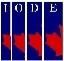 $1,000.00This is an Award given each year, in competition, to help a student of the Arts (Visual or Performing). The Terms of Reference state the winner must show great promise in his/her chosen arts field. The applicant must be a resident of British Columbia and be in grade 10-12 inclusive.Applicants must ensure that the application is complete in all details including signature and date.Name:  	Address:  	City:  	Postal Code:	_Telephone Number:	High School:  	Email (opt):		Date of Birth:  	Specific artistic field of study:   	THE APPLICANT MUST APPLY IN HIS/HER OWN WORDS. Evidence of outside influence will discredit the application.Your application must include:1. A 500-word personal statement telling us about your chosen artistic field of study, years of formal instruction and where obtained, your goals for your artistic activities, other extracurricular activities outside of school.2. Scholastic achievements – transcript of marks to date for the current school year. If transcript is not available, please submit reports cards for 2 years achievements).3. A list of certificates of achievements in your specific artistic field.4. Recent publicity (one year limit) about your personal achievements in your art. (No disks, please)5. Three letters of reference from:Current or most recent instructor in your field of endeavor.The principal of your school regarding your academic achievement and your school activities.Someone (not a relative) in the community who is familiar with you and your civic activitiesDATE:		SIGNATURE: 	The Application must reach IODE by May 6, 2022.Please only use a form marked with the current year, 2022, otherwise the application will not be accepted.EMAIL as PDF to iodebceducation@gmail.comOR mail to Elizabeth Hancock, IODE BC Education Officer4470 Maple Crescent, Vancouver, BC V6J 4B3Primary Chapters – Please Make Copies of this Form for Distribution to Applicants and Schools	(rev 2022)